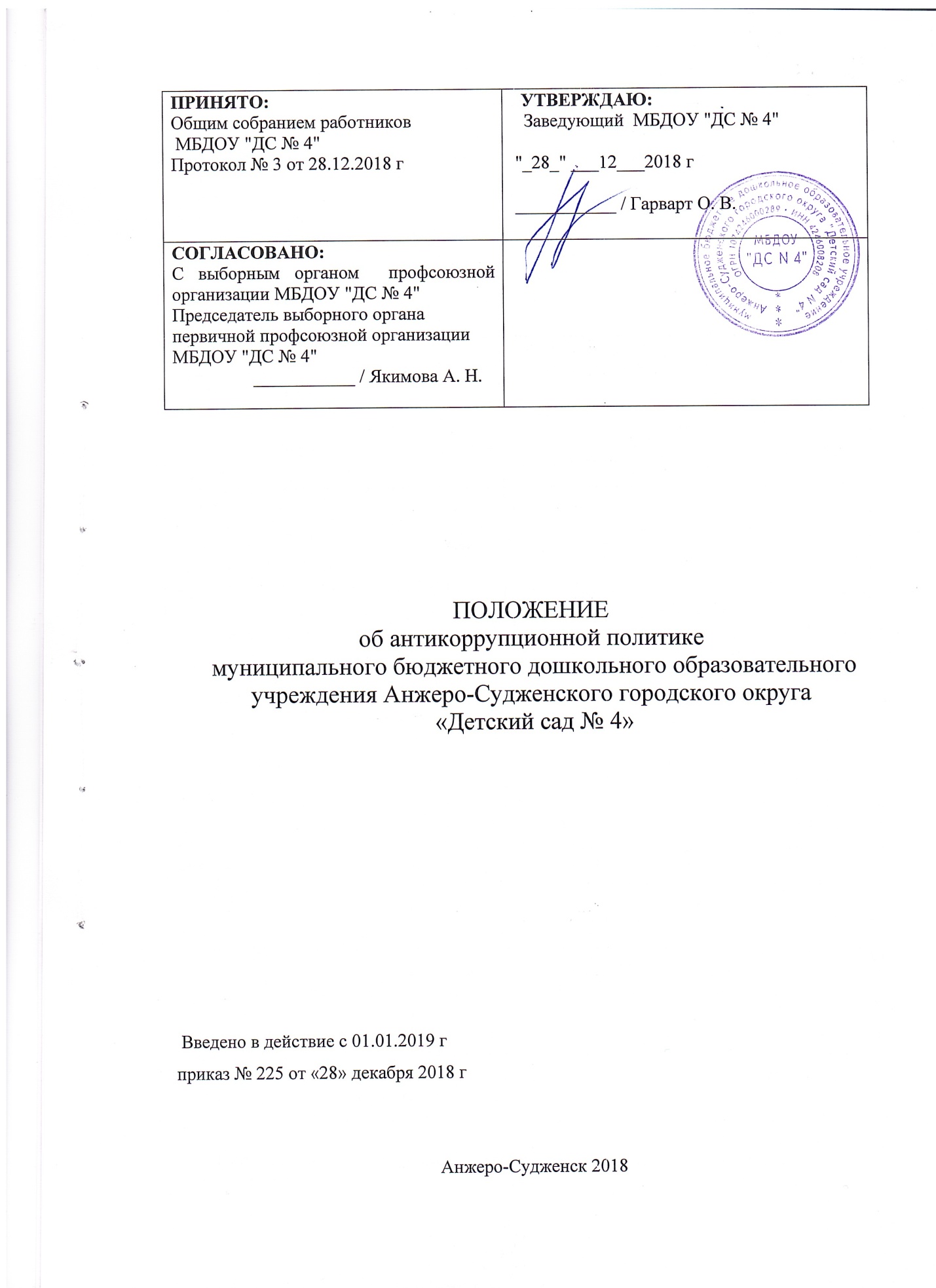 Общее положение1.1. Положение об антикоррупционной политике (далее – Положение) разработано с целью формирования единогоподхода к обеспечению работы по профилактике и противодействию коррупции в муниципальном бюджетном дошкольном образовательном учреждении Анжеро-Судженского городского округа «Детский сад № 4» (далее - МБДОУ «ДС № 4») в соответствии с: - Указом Президента Российской Федерации от 11.04.2014 г. № 226 «О национальном плане противодействия коррупции на 2014-2015 годы»; - Федеральным законом от 25.12.2008 г. № 273-ФЗ «О противодействии коррупции».1.2. В соответствии с ч. 2 ст. 13.3 Федерального закона от 25.12.2008 г. № 273- ФЗ «О противодействии коррупции» меры по предупреждению коррупции, принимаемые в учреждении, могут включать: - определение подразделений или должностных лиц, ответственных за профилактику коррупционных и иных правонарушений; - сотрудничество организации с правоохранительными органами; - разработку и внедрение в практику стандартов и процедур, направленных на обеспечение добросовестной работы организации; - принятие кодекса этики и служебного поведения работников МБДОУ «ДС № 4» по предотвращению конфликта интересов; - предотвращение и урегулирование конфликта интересов; - недопущение составления неофициальной отчетности и использования поддельных документов. Антикоррупционная политика МБДОУ «ДС № 4» направлена на реализацию данных мер. 1.3. Антикоррупционная политика МБДОУ «ДС № 4» представляет собой комплекс взаимосвязанных принципов, процедур и конкретных мероприятий, направленных на профилактику и пресечение коррупционных правонарушений в деятельности МБДОУ «ДС № 4». 1.4. Документы МБДОУ «ДС № 4», регулирующие вопросы предупреждения и противодействия коррупции, принимаются в форме локальных нормативных актов. 1.5. Основные понятия, используемые в настоящем Положении: Коррупция – злоупотребление служебным положением, дача взятки, получение взятки, злоупотребление полномочиями, коммерческий подкуп либо иное незаконное использование физическим лицом своего должностного положения вопреки законным интересам общества и государства в целях получения выгоды в виде денег, ценностей, иного имущества или услуг имущественного характера, иных имущественных прав для себя или для третьих лиц либо незаконное предоставление такой выгоды указанному лицу другими физическими лицами. В соответствии с п.1 ст. 1 Федерального закона от 25.12.2008 № 273-ФЗ «О противодействии коррупции» коррупцией также является совершение перечисленных деяний от имени или в интересах юридического лица. Противодействие коррупции – деятельность федеральных органов государственной власти, органов государственной власти субъектов Российской Федерации, органов местного самоуправления, институтов гражданского общества, организаций и физических лиц в пределах их полномочий: а) по предупреждению коррупции, в том числе по выявлению и последующему устранению причин коррупции (профилактика коррупции); б) по выявлению, предупреждению, пресечению, раскрытию ирасследованию коррупционных правонарушений (борьба с коррупцией); в) по минимизации и (или) ликвидации последствий коррупционных правонарушений. Предупреждение коррупции – деятельность организации, направленная на введение элементов корпоративной культуры, организационной структуры, правил и процедур, регламентированных внутренними нормативными документами, обеспечивающих недопущение коррупционных правонарушений. Организация – юридическое лицо независимо от формы собственности, организационно-правовой формы и отраслевой принадлежности. Контрагент – любое российское или иностранное юридическое или физическое лицо, с которым организация вступает в договорные отношения, за исключением трудовых отношений. Взятка – получение должностным лицом, иностранным должностным лицом либо должностным лицом публичной международной организации лично или через посредника денег, ценных бумаг, иного имущества либо в виде незаконных оказания ему услуг имущественного характера, предоставления иных имущественных прав за совершение действий (бездействие) в пользу взяткодателя или представляемых им лиц, если такие действия (бездействие) входят в служебные полномочия должностного лица либо если оно в силу должностного положения может способствовать таким действиям (бездействию), а равно за общее покровительство или попустительство по службе.Коммерческий подкуп – незаконные передача лицу, выполняющему управленческие функции в коммерческой или иной организации, денег, ценных бумаг, иного имущества, оказание ему услуг имущественного характера, предоставление иных имущественных прав за совершение действий (бездействие) в интересах дающего в связи с занимаемым этим лицом служебным положением. Комплаенс – обеспечение соответствия деятельности организации требованиям, налагаемым на нее российским и зарубежным законодательством, иными обязательными для исполнения регулирующими документами, а также создание в организации механизмов анализа, выявления и оценки рисков коррупционно опасных сфер деятельности и обеспечение комплексной защиты организации. II. Основные принципы антикоррупционной деятельности МБДОУ «ДС № 4» 2.1. Система мер противодействия коррупции в МБДОУ «ДС № 4» основываться на следующих принципах: - Принцип соответствия политики организации действующему законодательству и общепринятым нормам. Соответствие реализуемых антикоррупционных мероприятий Конституции Российской Федерации, заключенным Российской Федерацией международным договорам, законодательству Российской Федерации и иным нормативным правовым актам, применимым к организации. - Принцип личного примера руководства. Ключевая роль руководства организации в формировании культуры нетерпимости к коррупции и в создании внутриорганизационной системы предупреждения и противодействия коррупции. - Принцип вовлеченности работников. Информированность работников организации о положениях антикоррупционного законодательства и их активное участие в формировании и реализации антикоррупционных стандартов и процедур. - Принцип соразмерности антикоррупционных процедур риску коррупции. Разработка и выполнение комплекса мероприятий, позволяющих снизить вероятность вовлечения организации, ее руководителей и сотрудников в коррупционную деятельность, осуществляется с учетом существующих в деятельности данной организации коррупционных рисков. - Принцип эффективности антикоррупционных процедур. Применение в организации таких антикоррупционных мероприятий, которые имеют низкую стоимость, обеспечивают простоту реализации и приносят значимый результат. - Принцип ответственности и неотвратимости наказания. Неотвратимость наказания для работников организации вне зависимости от занимаемой должности, стажа работы и иных условий в случае совершения ими коррупционных правонарушений в связи с исполнением трудовых обязанностей, а также персональная ответственность руководства организации за реализацию внутриорганизационной антикоррупционной политики. - Принцип открытости бизнеса. Информирование контрагентов, партнеров и общественности о принятых в организации антикоррупционных стандартах ведения бизнеса. - Принцип постоянного контроля и регулярного мониторинга. Регулярное осуществление мониторинга эффективности внедренных антикоррупционных стандартов и процедур, а также контроля за их исполнением. Ответственность юридических и физических лиц3.1. Если от имени или в интересах юридического лица осуществляются организация, подготовка и совершение коррупционных правонарушений или правонарушений, создающие условия для совершения коррупционных правонарушений, к юридическому лицу могут быть применены меры ответственности в соответствии с законодательством Российской Федерации. При этом применение мер ответственности за коррупционное правонарушение к юридическому лицу не освобождает от ответственности за данное коррупционное правонарушение виновное физическое лицо. Привлечение к уголовной или иной ответственности за коррупционное правонарушение физического лица не освобождает от ответственности за данное коррупционное правонарушение юридическое лицо. В случаях, предусмотренных законодательством Российской Федерации, данные нормы распространяются на иностранные юридические лица. 3.2. Незаконные передача, предложение или обещание от имени или в интересах юридического лица должностному лицу, лицу, выполняющему управленческие функции в коммерческой или иной организации, иностранному должностному лицу либо должностному лицу публичной международной организации денег, ценных бумаг, иного имущества, оказание ему услуг имущественного характера, предоставлениеимущественных прав за совершение в интересах данного юридического лица должностным лицом, лицом, выполняющим управленческие функциив коммерческой или иной организации, иностранным должностным лицом либо должностным лицом публичной международной организации действия (бездействие), связанного с занимаемым ими служебным положением, влечет наложение на юридическое лицо административного штрафа. 3.3. Граждане Российской Федерации, иностранные граждане и лица без гражданства за совершение коррупционных правонарушений несут уголовную, административную, гражданско-правовую и дисциплинарную ответственность в соответствии с законодательством Российской Федерации. 3.4. Трудовое законодательство не предусматривает специальных оснований для привлечения работника организации к дисциплинарной ответственности в связи с совершением им коррупционного правонарушения в интересах или от имени организации.Тем не менее, в Трудовом кодексе Российской Федерации (далее – ТК РФ) существует возможность привлечения работника организации к дисциплинарной ответственности.Так, согласно статье 192 ТК РФ к дисциплинарным взысканиям, в частности, относится увольнение работника по основаниям, предусмотренным пунктами 5, 6, 9 или 10 части первой статьи 81, пунктом 1 статьи 336, а также пунктами 7 или 7.1 части первой статьи 81 ТК РФ в случаях, когда виновные действия, дающие основания для утраты доверия, совершены работником по месту работы и в связи с исполнением им трудовых обязанностей. Трудовой договор может быть расторгнут работодателем, в том числе в следующих случаях: - однократного грубого нарушения работником трудовых обязанностей, выразившегося в разглашении охраняемой законом тайны (государственной, коммерческой и иной), ставшей известной работнику в связи с исполнением им трудовых обязанностей, в том числе разглашении персональных данных другого работника (подпункт "в" пункта 6 части 1 статьи 81 ТК РФ); - совершения виновных действий работником, непосредственно обслуживающим денежные или товарные ценности, если эти действия дают основание для утраты доверия к нему со стороны работодателя (пункт 7 части первой статьи 81 ТК РФ); - принятия необоснованного решения руководителем организации (филиала, представительства), его заместителями и главным бухгалтером, повлекшего за собой нарушение сохранности имущества, неправомерное его использование или иной ущерб имуществу организации (пункт 9 части первой статьи 81 ТК РФ); - однократного грубого нарушения руководителем организации (филиала, представительства), его заместителями своих трудовых обязанностей (пункт 10 части первой статьи 81 ТК РФ). IV. Обязанности работников МБДОУ «ДС № 4», связанные с предупреждением и противодействием коррупции4.1. Обязанности работников МБДОУ «ДС № 4» в связи с предупреждением и противодействием коррупции разделяются на общие (для всех сотрудников Учреждения) и специальные (устанавливаются для отдельных категорий работников).4.1.1. Общие обязанности работников МБДОУ «ДС № 4» в связи с предупреждением и противодействием коррупции: - воздерживаться от совершения и (или) участия в совершении коррупционных правонарушений в интересах или от имени организации; - воздерживаться от поведения, которое может быть истолковано окружающими как готовность совершить или участвовать в совершении коррупционного правонарушения в интересах или от имени организации; - незамедлительно информировать непосредственного руководителя лицо, ответственное за реализацию антикоррупционной политики руководство организации о случаях склонения работника к совершению коррупционных правонарушений; - незамедлительно информировать непосредственного начальника/лицо, ответственное за реализацию антикоррупционной политики/руководство организации о ставшей известной работнику информации о случаях совершения коррупционных правонарушений другими работниками, контрагентами организации или иными лицами; - сообщить непосредственному начальнику или иному ответственному лицу о возможности возникновения либо возникшем у работника конфликте интересов. 4.1.2. Специальные обязанности в связи с предупреждением и противодействием коррупции устанавливаются для лица, ответственного за противодействие коррупции (п. 5.4.). V. Антикоррупционные мероприятия5.1. МБДОУ «ДС № 4» устанавливает перечень проводимых антикоррупционных мероприятий и порядок их выполнения (применения). Перечень антикоррупционных мероприятий, которые реализуются в МБДОУ «ДС № 4», приведен в Таблице 1.Таблица 1 5.2. Порядок выполнения антикоррупционных мероприятий и сроки их проведения закрепляются в Плане реализации антикоррупционных мероприятий, разрабатываемом и утверждаемом МБДОУ «ДС № 4». 5.3 Руководитель МБДОУ «ДС № 4» назначает ответственных за противодействие коррупции лиц.5.4. В обязанности ответственного за противодействие коррупции лица входит: - разработка и представление на утверждение заведующему МБДОУ «ДС № 4» проектов локальных нормативных актов организации, направленных на реализацию мер по предупреждению коррупции (антикоррупционной политики, кодекса этики и служебного поведения работников и т.д.); - проведение контрольных мероприятий, направленных на выявление коррупционных правонарушений работниками МБДОУ «ДС № 4»;- прием и рассмотрение сообщений о случаях склонения работников к совершению коррупционных правонарушений в интересах или от имени иной организации, а также о случаях совершения коррупционных правонарушений работниками, контрагентами организации или иными лицами; - организация заполнения и рассмотрения деклараций о конфликте интересов; - организация обучающих мероприятий по вопросам профилактики и противодействия коррупции и индивидуального консультирования работников; - оказание содействия уполномоченным представителям контрольно-надзорных и правоохранительных органов при проведении ими инспекционных проверок деятельности организации по вопросам предупреждения и противодействия коррупции; - оказание содействия уполномоченным представителям правоохранительных органов при проведении мероприятий по пресечению или расследованию коррупционных преступлений, включая оперативно- розыскные мероприятия; - проведение оценки результатов антикоррупционной работы и подготовка соответствующих отчетных материалов руководству МБДОУ «ДС № 4». 5.5. МБДОУ «ДС № 4» разрабатывает и принимает кодекс этики и служебного поведения работников МБДОУ «ДС № 4» по предотвращению конфликта интересов.5.6. При организации обучения работников по вопросам профилактики и противодействия коррупции необходимо учитывать цели и задачи обучения, категорию обучаемых, вид обучения в зависимости от времени его проведения. Выделяются следующие группы обучаемых: лица, ответственные за противодействие коррупции в организации; руководящие работники; иные работники организации. Если возникает проблема формирования учебных групп, то осуществляется замена обучения в группах индивидуальным консультированием или обучение проводится совместно с другими Учреждениями по договоренности. В зависимости от времени проведения можно выделить следующие виды обучения: - обучение по вопросам профилактики и противодействия коррупции непосредственно после приема на работу; - обучение при назначении работника на иную, более высокую должность, предполагающую исполнение обязанностей, связанных с предупреждением и противодействием коррупции; - периодическое обучение работников организации с целью поддержания их знаний и навыков в сфере противодействия коррупции на должном уровне; - дополнительное обучение в случае выявления провалов в реализации антикоррупционной политики, одной из причин которых является недостаточность знаний и навыков работников в сфере противодействия коррупции. 5.7. Консультирование по частным вопросам противодействия коррупции и урегулирования конфликта интересов проводится в конфиденциальном порядке. 5.8. Сотрудничество МБДОУ «ДС № 4» с правоохранительными органами в сфере противодействия коррупции осуществляется в следующих формах: 5.8.1 МБДОУ «ДС № 41» обращается в соответствующие правоохранительные органы о случаях совершения коррупционных правонарушений, о которых организации (работникам организации) стало известно. Необходимость сообщения в соответствующие правоохранительные органы о случаях совершения коррупционных правонарушений, о которых стало известно организации, может быть закреплена за лицом, ответственным за предупреждение и противодействие коррупции в МБДОУ «ДС № 4». 5.8.2 МБДОУ «ДС № 4» обязуется воздерживаться от каких-либо санкций в отношении своих сотрудников, сообщивших в правоохранительные органы о ставшей им известной в ходе выполнения трудовых обязанностей информации о подготовке или совершении коррупционного правонарушения. 5.8.3.Сотрудничество с правоохранительными органами также может проявляться в форме: - оказания содействия уполномоченным представителям правоохранительных органов при проведении ими инспекционных проверок деятельности организации по вопросам предупреждения и противодействия коррупции; - оказания содействия уполномоченным представителям правоохранительных органов при проведении мероприятий по пресечению или расследованию коррупционных преступлений, включая оперативно- розыскные мероприятия. 5.9. Руководство МБДОУ «ДС № 4» и его сотрудники оказывают поддержку в выявлении и расследовании правоохранительными органами фактов коррупции, предпринимают необходимые меры по сохранению и передаче в правоохранительные органы документов и информации, содержащей данные о коррупционных правонарушениях. 5.10.Руководство и сотрудники МБДОУ «ДС № 4» не должны допускать вмешательства в выполнение служебных обязанностей должностными лицами судебных или правоохранительных органов.НаправлениеМероприятиеНормативное обеспечение, закрепление стандартов поведения и декларация намеренийРазработка и принятие кодекса этики и служебного поведения работников МБДОУ «ДС № 4» по предотвращению конфликта интересовНормативное обеспечение, закрепление стандартов поведения и декларация намеренийРазработка и внедрение положения о комиссии по противодействию коррупции.Нормативное обеспечение, закрепление стандартов поведения и декларация намеренийРазработка и принятие плана мероприятий по противодействию коррупцииРазработка и введение специальных антикоррупционных процедурВведение процедуры информирования работниками работодателя о случаях склонения их к совершению коррупционных нарушений и порядка рассмотрения таких сообщенийРазработка и введение специальных антикоррупционных процедурВведение процедуры информирования работодателя о ставшей известной работнику информации о случаях совершения коррупционных правонарушенийдругими работниками, контрагентами организации или иными лицами и порядка рассмотрения таких сообщенийРазработка и введение специальных антикоррупционных процедурВведение процедуры информирования работниками работодателя о возникновении конфликта интересов и порядка урегулирования выявленного конфликта интересовРазработка и введение специальных антикоррупционных процедурЕжегодное заполнение декларации о конфликте интересовОбучение и информирование работниковЕжегодное ознакомление работников под роспись с нормативными документами, регламентирующими вопросы предупреждения и противодействия коррупции в организацииОбучение и информирование работниковПроведение обучающих мероприятий по вопросам профилактики и противодействия коррупцииОбучение и информирование работниковОрганизация индивидуального консультирования работников по вопросам применения (соблюдения) антикоррупционных стандартов и процедурОбеспечение соответствия системы внутреннего контроля МБДОУ «ДС № 4» требованиям антикоррупционной политики организацииОсуществление регулярного контроля соблюдения внутренних процедурОбеспечение соответствия системы внутреннего контроля МБДОУ «ДС № 4» требованиям антикоррупционной политики организацииОсуществление регулярного контроля данных бухгалтерского учета, наличия и достоверности первичных документов бухгалтерского учетаОценка результатов проводимой антикоррупционной работы и распространение отчетных материаловПодготовка и распространение отчетных материалов о проводимой работе и достигнутых результатах в сфере противодействия коррупции